Soft pull instructionsAccess the DataVerify report.Click Edit Loan Input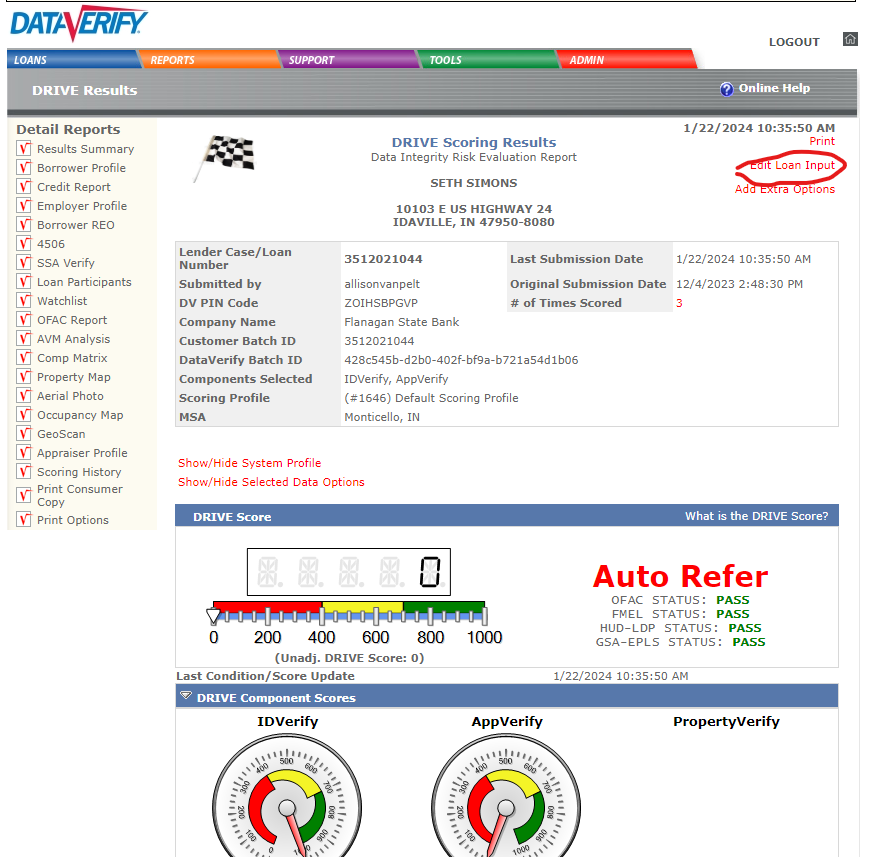 Click credit report and then the run scoring button.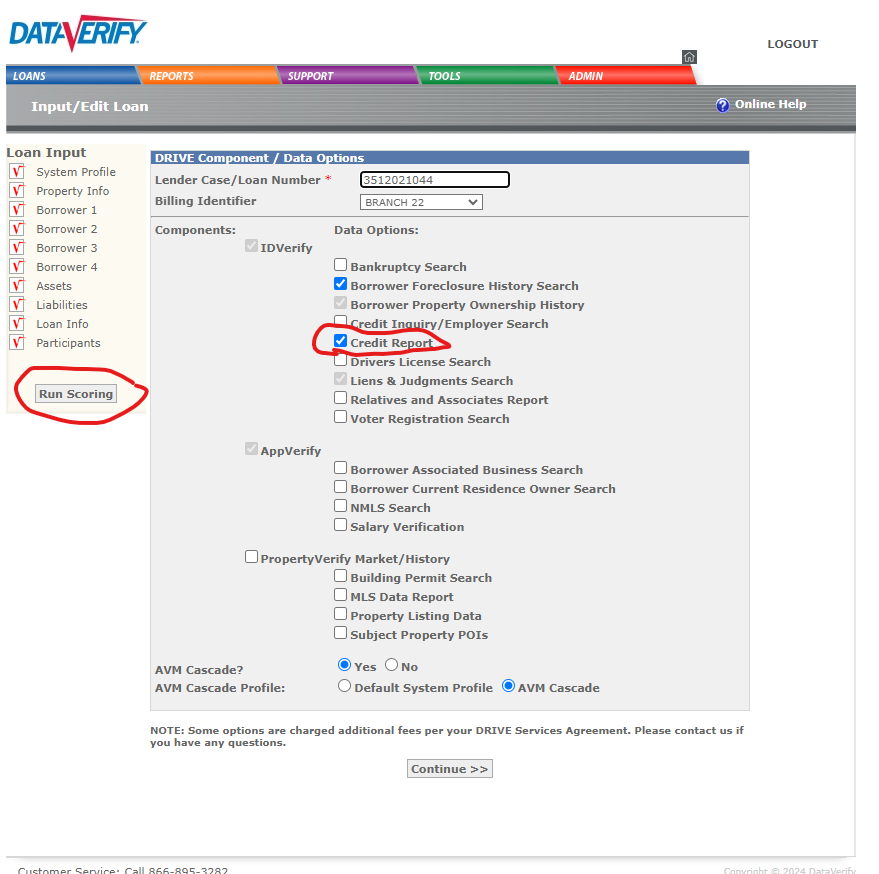 This will take you back to the Detail Reports where you will select credit report.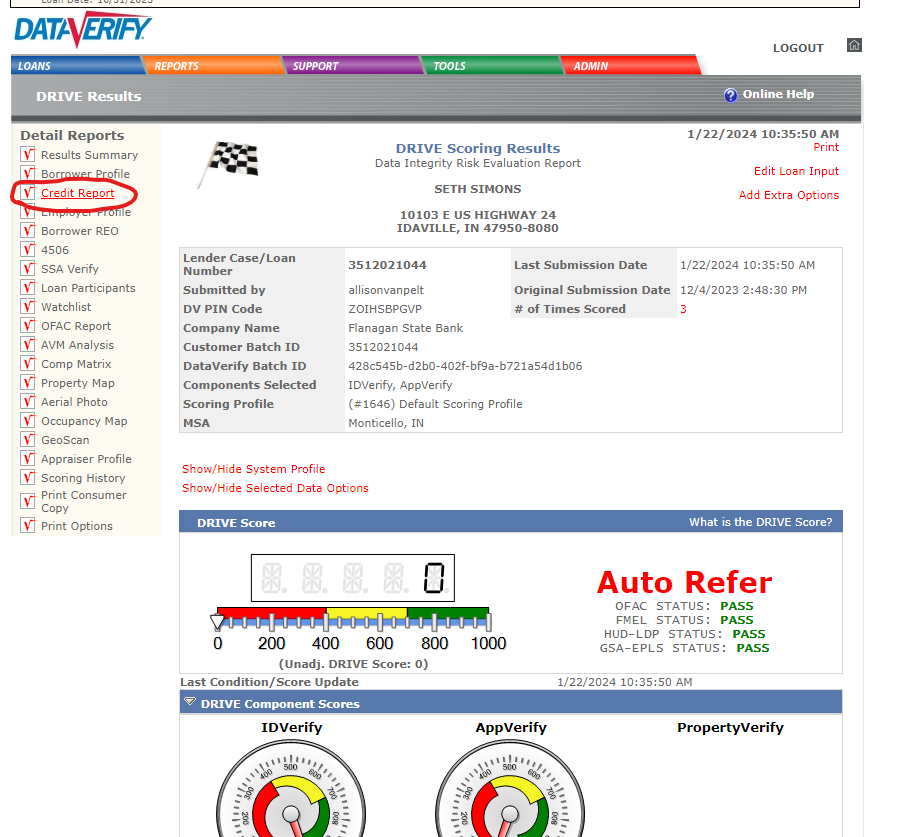 Click View and it will bring up your soft pull.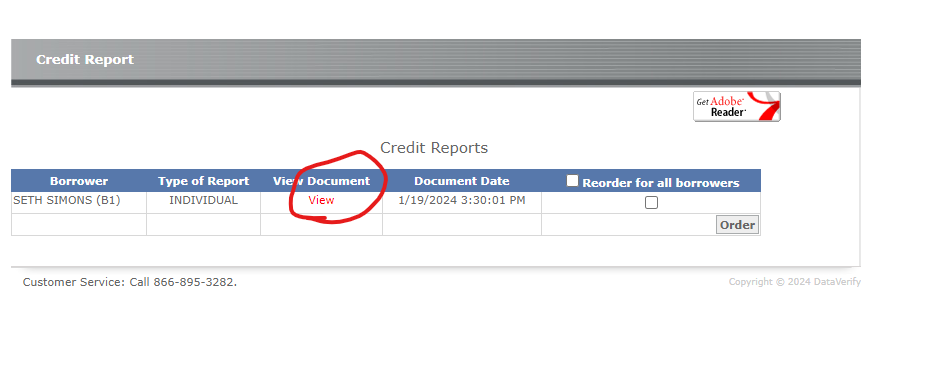 